Name: _________________________________________________________ Date: _____________________________ Per: __________5.3A Notes Solving Systems by SubstitutionDirections: Use substitution to solve each system of equations. Write your answer as an ordered pair. SHOW ALL YOUR WORK!!!Example 1																	  Step One                                                                                                  Substitute the _______________ to the solved ____________                                             I                                                                                                            for that variable in the other ___________________.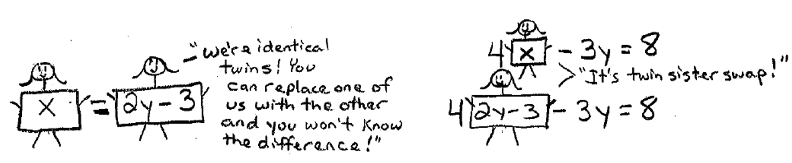 			Step Two		Solve the equation with the _____________________ value…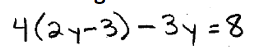 										Step ThreeTake your answer and ___________ it any _________________ to find the last __________.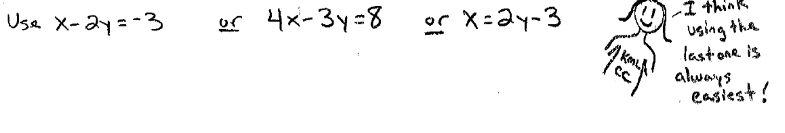 Ex. 2Ex. 3Ex. 41.2. 3. 4. 5. 6. 7.8. 9. 